GEOMETRIE : tracé à la règle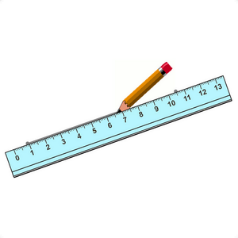 « complète le dessin à la règle »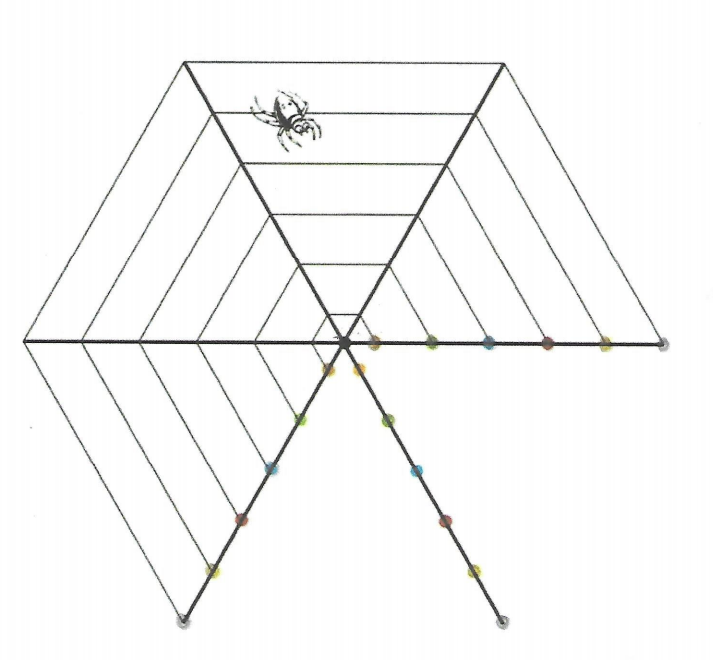 